Schneider Electric auf der Hannover Messe 2023: Ressourceneffizienz und Nachhaltigkeit im FokusAuf der diesjährigen Hannover Messe präsentiert der Tech-Konzern zahlreiche innovative Lösungen für eine nachhaltige Industrie 4.0. Neben neuer Hardware hat Schneider Electric sein Portfolio um zukunftsorientierte Services im Bereich digitaler Transformation, eine Digital Twin-Anwendung sowie neue Softwarelösungen von AVEVA erweitert.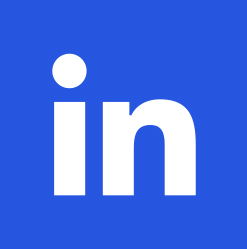 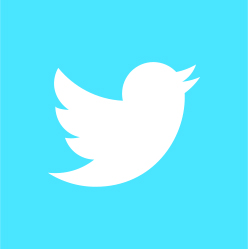 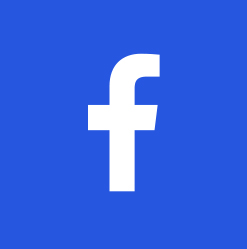 Meldung ganz einfach teilen:Ratingen, 12. April 2023 – Energiesicherheit, Ressourceneffizienz und Nachhaltigkeit, so lauten die übergeordneten Themen, mit denen Tech-Konzern Schneider Electric auf der Hannover Messe 2023 vertreten ist. Konkret präsentiert das französische Unternehmen eine ganze Reihe neuer IoT-Technologien und Softwarelösungen für Industrie, Immobilien, Rechenzentren und die Energieversorgung. Dazu zählen innovative Lösungen für das Motormanagement, SF6-freie Mittelspannungsschaltanlagen, Softwarelösungen von AVEVA, eine neue Digital Twin-Anwendung von ETAP sowie die neuste Version des Engineering-Tools für herstellerunabhängige Automatisierung, den EcoStruxure Automation Expert. Außerdem wird mit den Industrial Digital Transformation Services eine neue Abteilung für das Industrie 4.0-Consulting vorgestellt. „Zehn Jahre nachdem auf der Hannover Messe ein Startschuss für das Projekt Industrie 4.0 gegeben wurde, bietet sich auch heute wieder eine einzigartige historische Chance“, betont Barbara Frei, die als Executive Vice President für das weltweite Industriegeschäft von Schneider Electric verantwortlich ist, zu ihren Erwartungen an die Messe. „Unsere Lösungen, die der aktuellen Energiekrise begegnen, machen deutlich, dass Maßnahmen für klimafreundlicheres Wirtschaften mit großen ökonomischen Vorteilen verbunden sein können. Wie wir in Hannover zeigen, sind die dafür notwendigen Technologien in puncto Digitalisierung, Automatisierung und Elektrifizierung längst vorhanden. Neben universellen Standards kommt es jetzt darauf an, die enormen Mehrwerte der Technologien richtig zu erklären und digitale Transformation als unternehmerische Kernkompetenz begreiflich zu machen.“Folgende Neuheiten stellt Schneider Electric auf der Hannover Messe 2023 vor: Herstellerunabhängig Automatisieren: Neue Version von EcoStruxure Automation Expert Mit Version V23.0 erhält das IEC61499-fähige Engineering-Tool EcoStruxure Automation Expert neue branchenspezifische Funktionen, etwa für den Betrieb von Wasserentsalzungsanlagen. Außerdem wurde die Integration in die steuerungsübergreifende System-Plattform von AVEVA verbessert. Grafiken von existierenden Anwendungen können jetzt zwecks schnellerem Systemdesign einfach wiederverwendet werden und ein grafischer Editor für die verfahrenstechnische Automatisierung steht bereit. Der EcoStruxure Automation Expert HMI unterstützt nun verschiedenste Betriebssysteme und das Archiv ist jetzt neben Windows auch für Linux verfügbar. Damit können Nutzer vergleichbare Objekte auf allen kompatiblen Betriebssystemen entwickeln. Mit welchen wirtschaftlichen Vorteilen ein herstellerunabhängiger Automatisierungsansatz nach IEC61499 verbunden ist und wie genau er funktioniert, erfahren Interessenten in der Dokumentation: Neue Wege für die Automatisierung.Motor Management, SF6-freie Mittelspannung, Unterbrechungsfreie Stromversorgung und elektrische SicherheitGM AirSeT Performance ist die leistungsstärkste und widerstandsfähigste SF6-freie Mittelspannungsschaltanlage im Portfolio von Schneider Electric. Sie eignet sich insbesondere für energieintensive und kritische Infrastrukturen. Neben ihrem hohen Grad an digitaler Vernetztheit kommt die neue Anlage ohne das ansonsten übliche Treibhausgas Schwefelhexafluorid (SF6) aus. Angesichts strenger werdender F-Gase Verordnungen bietet die SF6-freie Schaltanlage auch deshalb Vorteile, da sie von der Pflicht eines aufwendigen Gas-Recyclings entbindet.Die neue Easy UPS 3-Phase Modular (50-250kW/400V) ist auf einen Einsatz in kleineren oder mittleren Rechenzentren sowie in geschäftskritischen kommerziellen oder industriellen Anwendungen zugeschnitten. Zu erwerben ist die Unterbrechungsfreie Stromversorgung nach einem sogenannten Pay-as-you-grow-Modell. Außerdem verfügt das Gerät über Funktionen, die eine kostspielige Ladestation überflüssig machen und damit die Kosten für eine Abnahmeprüfung senken. Bei der Lösung handelt es sich um eine IEC-zertifizierte modulare USV mit Live-Swap-Modulen, die Schutz und Verfügbarkeit der Klasse 1 in einem kompakten Design bieten.Schutzrelais PowerLogic P7 wurde dafür entwickelt, selbst in anspruchsvollen industriellen Anwendungen Betriebseffizienz, Stromverfügbarkeit und Stromversorgungssicherheit zu maximieren. Aufgebaut als modulare Plattform, verfügt PowerLogic P7 über eine Vielzahl an digitalen Features, mit denen unter anderem die Komplexität in allen Phasen des Produktlebenszyklus reduziert werden kann. Die modulare, cybersichere und zukunftssichere Plattform, die auch virtuelle Umgebungen unterstützt, lässt sich dank anwendungsorientierter Firmware, Modulen für die Ethernet-Kommunikation sowie E/A-Karten individuell an spezifische Anforderungen anpassen.Digital Twin für die Elektroinstallation und Aufbruch ins MetaversumDas kalifornische Unternehmen und Schneider Electric-Partner ETAP bietet eine der weltweit gängigsten Digital Twin-Plattformen für Elektroinstallationen. Von der Planung über die Installation bis hin zu Betrieb und Wartung lässt sich damit der gesamte Lebenszyklus einer Energieverteilung abbilden und verwalten.Seit diesem Jahr ist AVEVA vollständig im Besitz von Schneider Electric. Als weiterhin eigenständiger und unabhängiger Geschäftsbereich präsentiert AVEVA auf der Hannover Messe eine steuerungsunabhängige und cloudbasierte Softwareplattform, auf der Unternehmen kooperieren und Daten austauschen können. Kern des Ganzen ist eine Digital-Twin-Applikation, der das Konzept des industriellen Metaversums zugrunde liegt.Für große Industrieunternehmen und den Mittelstand bietet Tech-Konzern Schneider Electric ab sofort seine neuen Industrial Digital Transformation Services an. Die Consulting-Abteilung ist mit regionalen Fachleuten besetzt und unterstützt Produktionsunternehmen sowie Anlagen- und Maschinenbauer bei Planung, Implementierung und Nutzung von Industrie 4.0-Technologien. Anspruch der neuen Services ist es, den unternehmerischen Mehrwert von IIoT-Lösungen verstehbar und zu jeder Zeit quantifizierbar zu machen.Tech-Konzern Schneider Electric hat im Jahr 2022 mit 34 Milliarden Euro ein Umsatzplus von 18 Prozent erwirtschaftet und wird von führenden Ratingagenturen wie S&P Global oder Moody’s mit Bestnoten in Sachen ESG-konformem Wirtschaften gelistet. An mehreren Vertriebs-, Verwaltungs- und Produktionsstandorten sind in Deutschland rund 4.700 der weltweit knapp 130.000 Mitarbeitenden beschäftigt. Ein globales Forschungs- und Entwicklungszentrum für die industrielle Automatisierung befindet sich im bayerischen Marktheidenfeld. Seit mehr als einem Jahrzehnt ist es das erklärte Geschäftsmodell von Schneider Electric, Unternehmen in den Bereichen Industrie, Immobilien, Rechenzentrum und Infrastruktur zu nachhaltig erfolgreicherem Wirtschaften zu verhelfen. Dazu stellt das Unternehmen digital vernetzbare Feldgeräte, Steuerungskomponenten, Softwareanwendungen und ein großes Portfolio an Beratungs- und Serviceleistungen zur Verfügung. Zahlreiche mittelständische, aber auch große Industrieunterunternehmen aus den Bereichen Prozess, Verpackung, Lebensmittel, Anlagen- und Maschinenbau sowie Energieversorgung sind im deutschsprachigen Raum Kunden von Schneider Electric.Impact Company Schneider ElectricNachhaltigkeit ist bei Schneider Electric fest in der Unternehmens-DNA verankert. Seit mehr als 15 Jahren leistet das Unternehmen mit innovativen Lösungen seinen Beitrag zu einer wirtschaftlich und sozial verträglichen Klimawende. Schneider Electric versteht sich in diesem Sinne als Impact Company, die ihre Kunden und Partner zu einem nachhaltig erfolgreichen Wirtschaften befähigt. Gleichzeitig geht es auch um das Eintreten für Werte: Unternehmenskultur und Ecosystem sind eng an modernen ESG-Kriterien orientiert. Schneider Electric wurde 2021 mit dem unabhängigen Deutschen Nachhaltigkeitspreis ausgezeichnet und mehrfach von Corporate Knights zu einem der nachhaltigsten Unternehmen der Welt gekürt.Über Schneider ElectricWir von Schneider Electric möchten die optimale Nutzung von Energie und Ressourcen für alle ermöglichen und damit den Weg zu Fortschritt und Nachhaltigkeit ebnen. Wir nennen das Life Is On.Wir sind Ihr digitaler Partner für Nachhaltigkeit und Effizienz.Wir fördern die digitale Transformation durch die Integration weltweit führender Prozess- und Energietechnologien, durch die Vernetzung von Produkten mit der Cloud, durch Steuerungskomponenten sowie mit Software und Services über den gesamten Lebenszyklus hinweg. So ermöglichen wir ein integriertes Management für private Wohnhäuser, Gewerbegebäude, Rechenzentren, Infrastruktur und Industrien.Die tiefe Verankerung in den weltweiten lokalen Märkten macht uns zu einem nachhaltigen globalen Unternehmen. Wir setzen uns für offene Standards und für offene partnerschaftliche Eco-Systeme ein, die sich mit unserer richtungsweisenden Aufgabe und unseren Werten Inklusion und Empowerment identifizieren. www.se.com/de  Folgen Sie uns auf:    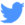 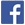 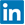 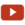 Entdecken Sie die neuesten Ansätze und Erkenntnisse zum Thema NachhaltigkeitHashtags: #SchneiderElectric #LifeIsOn #InnovationAtEveryLevel #EcoStruxure